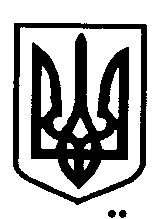 УКРАЇНАДНІПРОПЕТРОВСЬКИЙ РАЙОННИЙ ВІДДІЛ ОСВІТИ КЗ ПІДГОРОДНЕНСЬКА СЕРЕДНЯ ЗАГАЛЬНООСВІТНЯ ШКОЛА №452002, Дніпропетровський район, м.Підгородне, вул..Партизанська, 58, тел.712-11-82№  334 від 15.12.2014р.                                                                   Начальнику                                                                                            відділу освіти   РДА                                                                                                  Шеремету М.О.Інформаціяпро проведені заходи до Дня вшанування учасників ліквідації наслідків аварії на Чорнобильській АЕС         У всіх класах проведені виховні заходи, уроки мужності, бесіди, уроки - зустрічі, години – спогади «Чорнобиль.. Трагедія.. Пам'ять..»,  «Дзвони пам’яті », «Біль Чорнобиля з роками не зникає», вечір пам’яті «Поріс чорнобилем Чорнобиль – бідою нашою поріс», , бібліотечний урок «Чорна лелека Чорнобиля».          Переглянуті фільми «Прип’ять – Чорнобиль», «Чорнобиль : життя «до» й «після», «Трагедія Чорнобиля».На  виховних годинах були присутні голова Підгородненської первинної  організації «Союз Чорнобиль», Очеретяний Володимир Іванович,  почесний голова Дніпропетровської районної організації «Союз Чорнобиль», Скиба Василь Іванович та ліквідатор наслідків аварії на Чорнобильській АЕС Муха Михайло  Гнатович      Директор школи                           В. А. ДраганНємцева М. В.712-11-82